Freedom Christian Academy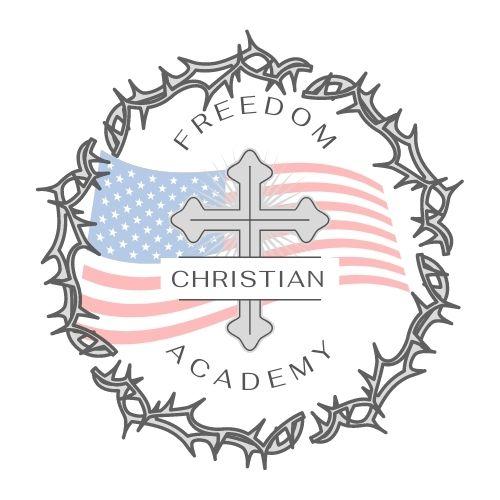 505 Ward Ave, Erskine, MN 56535We are an Inter-denominational Christian school giving children the opportunity to learn in an environment where their education is based upon strong, biblical values and concepts.                                      TuitionChristian financial stewardship is essential in order for FCA to operate successfully.Same figures - Break down per child:Division of FHL Academy, INCChildren enrolled12 payments (begin in June)9 payments (begin in Sept.)1 annual payment. (By Sept.1st)1$334.$445.$4,000.2$625.$834.$7,500.3$834.$1112.$10,000.4$1000.$1334.$12,000.5$1167.$1556.$14,000.12 payments9 paymentsAnnual1st child$334.$445.$4000.2nd child$292.$389.$3500.3rd child$209.$278.$2500.4th child$167.$223.$2000.5th child$167.$223.$2000.